The             VIEWpoint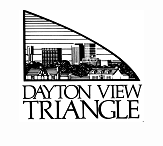 								   (printing courtesy of the City of Dayton)PRESIDENT’S COLUMNThe DVT Federation has been busy since you last received a newsletter!  As I mentioned in my annual letter, your trustees and officers have been working on arranging all sorts of things for the benefit of the Triangle.  We had a Garage Sale again this past May.  Participation was lower than in the past, but everyone reported that they were pleased with what they’d been able to sell.  I call that a success.  I’d like to thank Lori Mayo for taking on the task of organizing it yet again!The Federation applied for a City grant for, and organized, a block party for all the people on Otterbein Ave.  Those who came had the opportunity to socialize, play games, enjoy burgers and hot dogs, and listen to Gilbert Gaddis (bassist and vocalist).  I believe all who attended thought it was wonderful!   Federation representatives also appeared before the Board of Zoning Appeals to request that a new neighbor who paved a third of his front yard be required to remove the pavement.  Please let your trustee, or me (ezraknox@aol.com), know if you see violations of Dayton’s yard standards.  We really want to get some of the unattractive practices (cars parked on lawns, trash cans out all week) cleaned up. One accomplishment you might not have seen is that we persuaded the City to patch the holes in Manor Place!  Manor is a private street, not a public one, and the City has no obligation whatsoever to maintain it.  However, I believe it was the Triangle’s reputation as an active and valuable neighborhood that inspired Mark Riley of Public Works to go that extra mile and help us!I am happy to report that Nextdoor is becoming a viable means of sharing information in the Triangle.  We are still below 100 members from the neighborhood, though, and since there are at least 750 residences in the Triangle we need to get that figure up.  Please join – just Google Nextdoor to start.DVTF continues to have bimonthly trustee meetings, which you would be welcome to attend; the next one is November 29th at 7 PM at Omega Baptist Church on Emerson Avenue.  We are working on planning a community meeting for the spring or early summer, possibly involving ice cream. Please fill out and return the survey that is included in this mailing, and either become a DVTF member (we can use the money) or just give us an e-mail address.  With your involvement and support, the Dayton View Triangle can again be the best neighborhood in the City of Dayton!  Ezra Knox, DVTF PresidentIT’S LEAF TIME AGAIN (AT LAST)The prolonged warm weather has meant that most of us had few leaves worth bagging for our first two pickup dates!  There are still two more pickup dates, though:  November 21st (if this letter isn’t too late) and December 5th.  Composting, mowing, and mulching are all still highly recommended, however.  Mowing the leaves means nothing to bag, and using a mulcher on them reduces the volume of what you have to bag to about one-sixth of the loose leaves’ bulk. Please, if you have a clueless neighbor, explain to them that a) raking leaves to the street will get them a fine, and b) they need to put the leaves into biodegradable giant paper bags, not plastic, and put them out the night before one of the pickups.A lot of us may end up taking our late leaves to one of the composting sites.  The Gettysburg site (the closest) is between Cornell and McGee; you can drop leaves there any time.  (Just shake them out of the plastic bags if you’ve used those.)  It will be open through the second week of December.  The City will also pick up brush and small branches.  However, you have to tie them into bundles 18” wide and no more than 4’ long, and then you need to call 333-4800 to place the pickup request.HELP MAKE THE TRIANGLE ATTRACTIVEOne City initiative people don’t seem to be taking enough advantage of is the Dayton Is Yours, or DIY, program.  If a neighbor is parking a trailer on the street, or has multiple automobiles in the yard, or is letting the weeds take over, or is even harboring rats, please e-mail either President Ezra Knox (ezraknox@aol.com) or trustee Ted Scheidt (tjscheidt@sbcglobal.net) with the address in question, and ask that a reminder postcard be mailed out.  If you’re not sure that what they’re doing is contrary to code, or just ugly, check out the City yard standards, on http://cityofdayton. org/235/Neighborhood-Yard-Standards.  You can print a page-sized brochure from that site, too, and put it in your neighbor’s door or mailbox. MAKING THE A-LIST If you’re not getting an e-letter every couple of months (and you do have e-mail), please get in touch with Secretary Ellen Rice at efrice927@att.net!  We want to be able to tell everyone possible when the City makes changes, or we have a chance to influence policy, or we want to try for a grant.  E-mail is by far the most effective (and cheapest) way to go.  Help us, please?  NO COMMUNITY MEETING TILL SPRINGIn the past we’ve tried to have general meetings twice a year.  Recent turnout has been so low that we’re working on a Plan B.  Watch this space for something special in the spring! DAYTON VIEW TRIANGLE NEIGHBORHOOD SURVEYWe are taking this survey to find out what you think our neighborhood association (the Dayton View Triangle Federation) can do to help make life in the Triangle easier or more pleasant for you!  What problems do you see in the neighborhood that you believe the Federation could help you with?  What solutions do you think would work best for those problems?1.2.3.4.5.Have you had issues with the police or another City of Dayton department we might be able to help with?Do you agree that the Triangle needs to get its feeling of community back?  If so, what could the Federation do to encourage Triangle residents to come together more?  Would you help with such an effort?1.2.3.We’d also like a little statistical information, if you don’t mind:How long have you lived in the Triangle?                   yearsDo you own or rent?    	own		rentOwner/renter age bracket (circle):   	20-34		35-49		  50-74 		75 and overAre there children in your household?  If so, what are their ages?newborn-4		5-9		10-14		15-19		20 or olderWe’d really like you to be a member of the DVT Federation (see the form on the back of the President’s letter), since we need some money to operate.  (And membership makes us look good to the City.)  If you can’t do that right now, please at least give us your name and e-mail address so you can be part of our neighborhood e-notification list.  Name:                 ________________________________________________E-mail address:  ________________________________________________